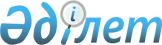 О внесении дополнения в постановление Правительства Республики Казахстан от 13 января 2004 года № 32 "Об утверждении Правил проведения тендеров по предоставлению лесных ресурсов на участках государственного лесного фонда в долгосрочное лесопользование"
					
			Утративший силу
			
			
		
					Постановление Правительства Республики Казахстан от 30 июня 2014 года № 734. Утратило силу постановлением Правительства Республики Казахстан от 24 февраля 2016 года № 105      Сноска. Утратило силу постановлением Правительства РК от 24.02.2016 № 105 (вводится в действие по истечении десяти календарных дней после дня его первого официального опубликования).      Правительство Республики Казахстан ПОСТАНОВЛЯЕТ:



      1. Внести в постановление Правительства Республики Казахстан от 13 января 2004 года № 32 «Об утверждении Правил проведения тендеров по предоставлению лесных ресурсов на участках государственного лесного фонда в долгосрочное лесопользование» (САПП Республики Казахстан, 2004 г., № 1 ст. 17) следующее дополнение:



      в Правилах проведения тендеров по предоставлению лесных ресурсов на участках государственного лесного фонда в долгосрочное лесопользование, утвержденных указанным постановлением:



      подпункт 3) пункта 5 дополнить абзацем следующего содержания:

      «пользование участками государственного лесного фонда для выращивания посадочного материала древесных и кустарниковых пород и плантационных насаждений специального назначения – от 10 до 49 лет.».



      2. Настоящее постановление вводится в действие по истечении десяти календарных дней после дня его первого официального опубликования.      Премьер-Министр

      Республики Казахстан                       К. Масимов
					© 2012. РГП на ПХВ «Институт законодательства и правовой информации Республики Казахстан» Министерства юстиции Республики Казахстан
				